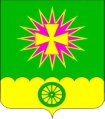 АДМИНИСТРАЦИЯ Нововеличковскогосельского поселения Динского районаПОСТАНОВЛЕНИЕот 03.11.2023 							             	 № 360станица НововеличковскаяО согласовании решения об осуществлении закупки у единственного поставщика (подрядчика, исполнителя) на поставку специальной техники на базе шасси трактора (трактор с навесным оборудованием) для муниципальных нужд Нововеличковского сельского поселения Динского районаВ соответствии со статьей 15 Федерального закона от 8 марта 2022 № 46-ФЗ «О внесении изменений в отдельные законодательные акты Российской Федерации», на основании протокола заседания комиссии администрации Краснодарского края по определению случая закупки у единственного поставщика (подрядчика, исполнителя) в Краснодарском крае от 27 октября 2023 № 150 «Об определении случаем осуществления закупки у единственного поставщика (подрядчика, исполнителя) закупки на поставку специальной техники на базе шассии трактора (трактор с навесным оборудованием), при совокупности условий, установленных подпунктом 6 пункта 1 постановления главы администрации (губернатора) Краснодарского края от 21.03.2022 № 98 «О реализации положений Федерального закона от 08.03.2022 № 46-ФЗ «О внесении изменений в отдельные законодательные акты Российской Федерации», рассмотрев обращение начальника отдела финансов и муниципальных закупок администрации Нововеличковского сельского поселения Динского района, руководствуясь статьей  68 Устава Нововеличковского сельского поселения, п о с т а н о в л я ю:Согласовать отделу финансов и муниципальных закупок администрации Нововеличковского сельского поселения Динского района закупку у единственного поставщика (подрядчика, исполнителя) на поставку специальной техники на базе шассии трактора (трактор с навесным оборудованием) с Общество с ограниченной ответственностью  «Торговый дом МТЗ-Северо-Запад» ОГРН 1033500895449 ИНН 3523012944/ КПП 352301001 на основании подпунктом 6 пункта 1 постановления главы администрации (губернатора) Краснодарского края от 21.03.2022 № 98 
«О реализации положений Федерального закона от 08.03.2022 № 46-ФЗ 
«О внесении изменений в отдельные законодательные акты Российской Федерации».Контроль за исполнением настоящего постановления возложить на начальника отдела финансов и муниципальных закупок администрации Нововеличковского сельского поселения Динского района Вуймину Н.Н.Постановление вступает в силу со дня его подписания.Глава Нововеличковскогосельского поселения						 	             Г.М.Кова